CHILDREN Camper Registration Form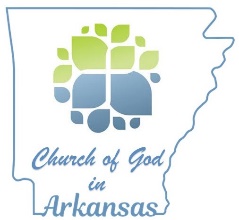 CHOGAR Camp Dates: July 23rd – July 25th, 2023For Questions & Information Contact: Brenda Duff @ 501-722-7657 or Email: duffbrenda@ymail.comFor Registration Questions: Rachael Blasingame @ 501-317-6446CAMPER CONDUCT:Will you, the camper, conduct yourself in a manner that is respectful toward counselors, staff members and your fellow campers?Yes       No     (Circle one)Do you, the camper, understand that your parent/guardian may be contacted to collect you for any inappropriate behavior?Yes    No   (Circle one)         Do you, Parent/Guardian, understand that you may be contacted to collect your child(ren) for any inappropriate behavior?Yes    No   (Circle one)     PAYMENT INFORMATION        Check Enclosed *Make checks payable to Church of God in Arkansas        Cash EnclosedMail Registration to: Rachael Blasingame, 846 Breckenridge Dr., Benton, AR 72019 or Email to rablasing75@gmail.comRegistration Date:  Registration Date:  Price: Age GroupEarly Bird Deadline June 1, 2023Final Deadline June 30, 2023$50.00 $70.00$50.00 $70.001st – 5th grade1st – 5th gradeCamper's Name: Camper's Name: Camper's Name: Camper's Name: Home Church:Home Church:Home Church:             (first name)                                           (last name)             (first name)                                           (last name)             (first name)                                           (last name)             (first name)                                           (last name)             (first name)                                           (last name)             (first name)                                           (last name)             (first name)                                           (last name)             (first name)                                           (last name)             (first name)                                           (last name)             (first name)                                           (last name)             (first name)                                           (last name)Birth Date:Birth Date:Birth Date:Male:Female:T-Shirt Size:(circle one)  T-Shirt Size:(circle one)  T-Shirt Size:(circle one)  T-Shirt Size:(circle one)  XS     S     M     L                 S    M    LXS     S     M     L                 S    M    LXS     S     M     L                 S    M    LXS     S     M     L                 S    M    LXS     S     M     L                 S    M    LXS     S     M     L                 S    M    LXS     S     M     L                 S    M    Lmm/dd/yymm/dd/yymm/dd/yy             Child Size                                        Adult Size             Child Size                                        Adult Size             Child Size                                        Adult Size             Child Size                                        Adult Size             Child Size                                        Adult Size             Child Size                                        Adult Size             Child Size                                        Adult SizeCircle the grade Camper has just completed this School Year 2022/2023:Circle the grade Camper has just completed this School Year 2022/2023:Circle the grade Camper has just completed this School Year 2022/2023:Circle the grade Camper has just completed this School Year 2022/2023:Circle the grade Camper has just completed this School Year 2022/2023:Circle the grade Camper has just completed this School Year 2022/2023:Circle the grade Camper has just completed this School Year 2022/2023:Circle the grade Camper has just completed this School Year 2022/2023:Circle the grade Camper has just completed this School Year 2022/2023:Circle the grade Camper has just completed this School Year 2022/2023:Circle the grade Camper has just completed this School Year 2022/2023:Circle the grade Camper has just completed this School Year 2022/2023:Circle the grade Camper has just completed this School Year 2022/2023:Circle the grade Camper has just completed this School Year 2022/2023:Circle the grade Camper has just completed this School Year 2022/2023:Circle the grade Camper has just completed this School Year 2022/2023:Circle the grade Camper has just completed this School Year 2022/2023:Circle the grade Camper has just completed this School Year 2022/2023:Circle the grade Camper has just completed this School Year 2022/2023:Circle the grade Camper has just completed this School Year 2022/2023:Circle the grade Camper has just completed this School Year 2022/2023:Circle the grade Camper has just completed this School Year 2022/2023:Circle the grade Camper has just completed this School Year 2022/2023:Circle the grade Camper has just completed this School Year 2022/2023:Circle the grade Camper has just completed this School Year 2022/2023:Circle the grade Camper has just completed this School Year 2022/2023:1st          2nd         3rd       4th       5th1st          2nd         3rd       4th       5th1st          2nd         3rd       4th       5th1st          2nd         3rd       4th       5th1st          2nd         3rd       4th       5th1st          2nd         3rd       4th       5th1st          2nd         3rd       4th       5th1st          2nd         3rd       4th       5th1st          2nd         3rd       4th       5th1st          2nd         3rd       4th       5th1st          2nd         3rd       4th       5th1st          2nd         3rd       4th       5th1st          2nd         3rd       4th       5th1st          2nd         3rd       4th       5th1st          2nd         3rd       4th       5th1st          2nd         3rd       4th       5th1st          2nd         3rd       4th       5th1st          2nd         3rd       4th       5th1st          2nd         3rd       4th       5th1st          2nd         3rd       4th       5th1st          2nd         3rd       4th       5th1st          2nd         3rd       4th       5th1st          2nd         3rd       4th       5th1st          2nd         3rd       4th       5th1st          2nd         3rd       4th       5th1st          2nd         3rd       4th       5thCAMPER INFORMATION:CAMPER INFORMATION:CAMPER INFORMATION:CAMPER INFORMATION:CAMPER INFORMATION:CAMPER INFORMATION:CAMPER INFORMATION:CAMPER INFORMATION:CAMPER INFORMATION:CAMPER INFORMATION:CAMPER INFORMATION:CAMPER INFORMATION:PHONE NUMBER: ______________PHONE NUMBER: ______________PHONE NUMBER: ______________PHONE NUMBER: ______________PHONE NUMBER: ______________PHONE NUMBER: ______________PHONE NUMBER: ______________PHONE NUMBER: ______________ADDRESS:ADDRESS:ADDRESS:CITY:STATE:STATE:STATE:STATE:ZIP:ZIP:ZIP:ZIP:ZIP:FAMILY INFORMATION:FAMILY INFORMATION:FAMILY INFORMATION:FAMILY INFORMATION:FAMILY INFORMATION:FAMILY INFORMATION:FAMILY INFORMATION:FAMILY INFORMATION:FAMILY INFORMATION:FAMILY INFORMATION:FAMILY INFORMATION:FAMILY INFORMATION:FAMILY INFORMATION:FAMILY INFORMATION:FAMILY INFORMATION:Parent's Name: Parent's Name: Parent's Name: Parent's Name: Parent's Mobile Number:Parent's Mobile Number:Parent's Mobile Number:Parent's Mobile Number:Parent's Mobile Number:Parent's Mobile Number:Parent's Mobile Number:Parent's Mobile Number:Parent's Mobile Number:             (first name)                                           (last name)             (first name)                                           (last name)             (first name)                                           (last name)             (first name)                                           (last name)             (first name)                                           (last name)             (first name)                                           (last name)             (first name)                                           (last name)             (first name)                                           (last name)             (first name)                                           (last name)             (first name)                                           (last name)             (first name)                                           (last name)E-MAIL:E-MAIL:E-MAIL:E-MAIL:ADDRESS:ADDRESS:ADDRESS:ADDRESS:CITY:CITY:STATE:STATE:ZIP:ZIP:ZIP:ZIP:Emergency Contact: Emergency Contact: Emergency Contact: Emergency Contact: Emergency Contact: (Other than Parent)(Other than Parent)(Other than Parent)(Other than Parent)(Other than Parent)                       (NAME)                                                                                      (RELATIONSHIP)                                             (PHONE NUMBER)                       (NAME)                                                                                      (RELATIONSHIP)                                             (PHONE NUMBER)                       (NAME)                                                                                      (RELATIONSHIP)                                             (PHONE NUMBER)                       (NAME)                                                                                      (RELATIONSHIP)                                             (PHONE NUMBER)                       (NAME)                                                                                      (RELATIONSHIP)                                             (PHONE NUMBER)                       (NAME)                                                                                      (RELATIONSHIP)                                             (PHONE NUMBER)                       (NAME)                                                                                      (RELATIONSHIP)                                             (PHONE NUMBER)                       (NAME)                                                                                      (RELATIONSHIP)                                             (PHONE NUMBER)                       (NAME)                                                                                      (RELATIONSHIP)                                             (PHONE NUMBER)                       (NAME)                                                                                      (RELATIONSHIP)                                             (PHONE NUMBER)                       (NAME)                                                                                      (RELATIONSHIP)                                             (PHONE NUMBER)                       (NAME)                                                                                      (RELATIONSHIP)                                             (PHONE NUMBER)                       (NAME)                                                                                      (RELATIONSHIP)                                             (PHONE NUMBER)                       (NAME)                                                                                      (RELATIONSHIP)                                             (PHONE NUMBER)                       (NAME)                                                                                      (RELATIONSHIP)                                             (PHONE NUMBER)                       (NAME)                                                                                      (RELATIONSHIP)                                             (PHONE NUMBER)                       (NAME)                                                                                      (RELATIONSHIP)                                             (PHONE NUMBER)                       (NAME)                                                                                      (RELATIONSHIP)                                             (PHONE NUMBER)                       (NAME)                                                                                      (RELATIONSHIP)                                             (PHONE NUMBER)                       (NAME)                                                                                      (RELATIONSHIP)                                             (PHONE NUMBER)                       (NAME)                                                                                      (RELATIONSHIP)                                             (PHONE NUMBER)Do you have any siblings who will be attending CHOGAR Children/Youth Camp?     Yes        No    List name(s) and gradeDo you have any siblings who will be attending CHOGAR Children/Youth Camp?     Yes        No    List name(s) and gradeDo you have any siblings who will be attending CHOGAR Children/Youth Camp?     Yes        No    List name(s) and gradeDo you have any siblings who will be attending CHOGAR Children/Youth Camp?     Yes        No    List name(s) and gradeDo you have any siblings who will be attending CHOGAR Children/Youth Camp?     Yes        No    List name(s) and gradeDo you have any siblings who will be attending CHOGAR Children/Youth Camp?     Yes        No    List name(s) and gradeDo you have any siblings who will be attending CHOGAR Children/Youth Camp?     Yes        No    List name(s) and gradeDo you have any siblings who will be attending CHOGAR Children/Youth Camp?     Yes        No    List name(s) and gradeDo you have any siblings who will be attending CHOGAR Children/Youth Camp?     Yes        No    List name(s) and gradeDo you have any siblings who will be attending CHOGAR Children/Youth Camp?     Yes        No    List name(s) and gradeDo you have any siblings who will be attending CHOGAR Children/Youth Camp?     Yes        No    List name(s) and gradeDo you have any siblings who will be attending CHOGAR Children/Youth Camp?     Yes        No    List name(s) and gradeDo you have any siblings who will be attending CHOGAR Children/Youth Camp?     Yes        No    List name(s) and gradeDo you have any siblings who will be attending CHOGAR Children/Youth Camp?     Yes        No    List name(s) and gradeDo you have any siblings who will be attending CHOGAR Children/Youth Camp?     Yes        No    List name(s) and gradeDo you have any siblings who will be attending CHOGAR Children/Youth Camp?     Yes        No    List name(s) and gradeDo you have any siblings who will be attending CHOGAR Children/Youth Camp?     Yes        No    List name(s) and gradeDo you have any siblings who will be attending CHOGAR Children/Youth Camp?     Yes        No    List name(s) and gradeDo you have any siblings who will be attending CHOGAR Children/Youth Camp?     Yes        No    List name(s) and gradeDo you have any siblings who will be attending CHOGAR Children/Youth Camp?     Yes        No    List name(s) and gradeDo you have any siblings who will be attending CHOGAR Children/Youth Camp?     Yes        No    List name(s) and gradeDo you have any siblings who will be attending CHOGAR Children/Youth Camp?     Yes        No    List name(s) and gradeDo you have any siblings who will be attending CHOGAR Children/Youth Camp?     Yes        No    List name(s) and gradeDo you have any siblings who will be attending CHOGAR Children/Youth Camp?     Yes        No    List name(s) and gradeDo you have any siblings who will be attending CHOGAR Children/Youth Camp?     Yes        No    List name(s) and gradeDo you have any siblings who will be attending CHOGAR Children/Youth Camp?     Yes        No    List name(s) and grade,,,,,,,,,,,,,,,,,,,,,Camper Signature                                          (Camper Signature)                                                                                                               (Date)                                          (Camper Signature)                                                                                                               (Date)                                          (Camper Signature)                                                                                                               (Date)                                          (Camper Signature)                                                                                                               (Date)                                          (Camper Signature)                                                                                                               (Date)Parent/Guardian Signature                                                             (Parent/Guardian’s  Signature)                                                                                                       (Date)                                                             (Parent/Guardian’s  Signature)                                                                                                       (Date)                                                             (Parent/Guardian’s  Signature)                                                                                                       (Date)                                                             (Parent/Guardian’s  Signature)                                                                                                       (Date)                                                             (Parent/Guardian’s  Signature)                                                                                                       (Date)                                                             (Parent/Guardian’s  Signature)                                                                                                       (Date)Pastor's Signature                                                                       (Pastor's Signature)                                                                                                                 (Date)                                                                       (Pastor's Signature)                                                                                                                 (Date)                                                                       (Pastor's Signature)                                                                                                                 (Date)                                                                       (Pastor's Signature)                                                                                                                 (Date)                                                                       (Pastor's Signature)                                                                                                                 (Date)                                                                       (Pastor's Signature)                                                                                                                 (Date)